3 класс. Урок 24. Часы, время.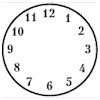 Сколько времени прошло от начала суток, если часы показывают без четверти 12?Нарисуй на часах стрелки, чтобы они показывали это время.Сколько времени показывают часы, если обе стрелки часов направлены в разные стороны и показывают целое число часов?Раздели циферблат двумя прямыми линиями на 3 части так, чтобы сумма чисел в этих частях была одинаковой.Цифровые часы показывают 20:07. Какое наименьшее время должно пройти, чтоб на часах появились эти же цифры (в любом порядке)? Часовщик смотрит на 4 будильника. Только один из них показывает верное время. Из остальных один спешит на 20 минут, другой отстаёт на 20 минут, а третий вовсе стоит. Какое время показывает правильно идущий будильник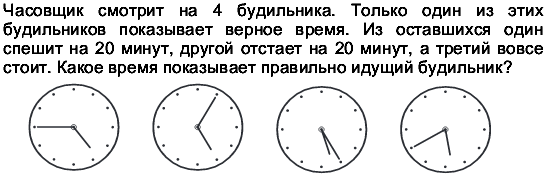 Дополнительно:Раздели циферблат на 3 части так, чтобы сумма цифр в этих частях была одинаковой.Толик проснулся среди ночи. Он посмотрел на свои наручные часы с подсветкой, которые лежали возле кровати на тумбочке, и увидел на экране то, что вы видите на рисунке справа. Когда проснулся Толик, если его часы были исправны?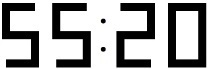 Славины настенные часы отстают в час на 5 минут. Сейчас 6 часов утра, а в 12 часов дня к Славе придут гости. На какое время ему надо поставить стрелки часов, чтобы в полдень часы показывали правильное время?Выбери часы, которые показывают одинаковое время.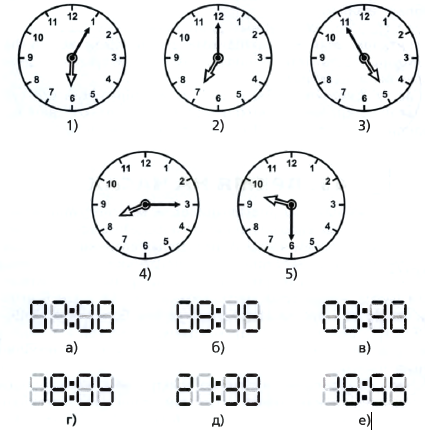 Дорисуй стрелки у часов так, чтобы они показывали то же время, что и электронные часы.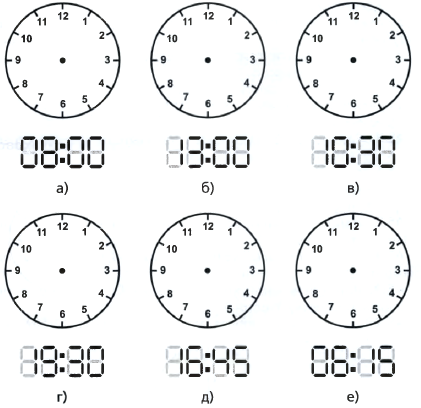 Напишите, что показывают электронные часы, когда говорят:а) двенадцать часов ровно;   б) девять часов вечера;в) семь часов утра;                                         г) полдень;д) без пятнадцати три;                                    е) половина первого;ж) без четверти шесть;                                  з) десять пятнадцать;и) полночь.